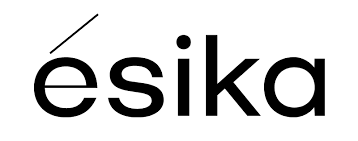 LOGRA UNAS PESTAÑAS DE IMPACTO CON MEGA FULL VOLUME DE ÉSIKACiudad de México, XX de XXXX- Tener unas pestañas de impacto es algo que te cambia el mood, porque le da más expresión a tu mirada y te da un aspecto totalmente diferente, incluso si el resto de tu maquillaje es más discreto. Y sí llevar unas superlashes durante todo el día te hace sentir increíble, el color negro intenso te hará sentir aún mejor.En Ésika sabemos que amas potenciar tus ojos, y por eso hemos creado para ti un nuevo producto que sin duda se convertirá en uno de tus favoritos: Mega Full Volume, una máscara de pestañas que te ayudará a convertir cualquier look simple en algo completamente asombroso.Este increíble producto tiene dos características que la hacen 100% única: la primera es una fórmula de larga duración y la segunda es el Cepillo Volu-Extreme con cerdas de nylon en forma de reloj de arena, el cual distribuye la cantidad perfecta de producto desde la raíz a la punta. Nutrir tus pestañas desde el interior es muy fácil, ya que la fórmula de Mega Full Volume cuenta con las propiedades del aceite de ricino y el extracto de chía, que mejoran tus pestañas, dándoles mayor suavidad. Además, te brinda una sensación ligera, gracias a las ceras naturales de rosa y girasol, así como las aeroesferas ultralivianas se adaptan a la forma de tus pestañas para que desde el primer instante en que apliques la máscara, obtengas mayor volumen.Juntos, estos dos beneficios te ayudarán a obtener 24 horas de volumen en tus pestañas, para conquistar en cualquier lugar y por supuesto para verte espectacular en un abrir y cerrar de ojos. ¡Logra un máximo nivel de volumen desde la primera aplicación y olvídate de los molestos grumos con Mega Full Volume! Encuentra este y otros productos con tu distribuidora independiente de belleza, en Mi Tienda Online o en el catálogo digital de la marca y disfruta de unas pestañas de impacto. # # #Acerca de ÉsikaFundada en Perú, Ésika es una marca de cosméticos y cuidado personal que cree en la belleza de todas las mujeres, sin importar el tonos de piel, estilo y personalidad. Ésika co-crea los productos más innovadores, con la más alta tecnología y calidad ¡No testea en animales! y está comprometida a cuidar y proteger el medio ambiente. Ésika tiene presencia en 14 países de Latinoamérica, forma parte de Belcorp y cuenta con L’Bel y Cyzone como marcas hermanas, así como una creciente presencia digital que puede encontrarse a través de sus catálogos en línea y su app Asesor de Belleza.Síguenos en:Facebook: https://www.facebook.com/esika.belcorpInstagram: https://www.instagram.com/esikabelcorp/Twitter: https://twitter.com/EsikaBelcorpContactoAnother Company Aileen Alvarado Account ExecutiveCel: (+52 1)  55 35 55 37 17aileen@another.co